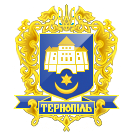 Тернопільська міська рада сьомого скликанняПротокол № 69Позапланового засідання виконавчого комітету міської ради24.09.2020р.				Початок засідання		16.30Присутні на засіданні : С.В.Надал, І.С.Хімейчук, В.Є.Дідич, П.М.Якимчук, С.М.Осадця, О.І.Кузьма, Б.А.Татарин, В.М.Корнутяк, О.М.Туткалюк. Відсутні: В.В.Шумада, Л.О.Бицюра, В.В.Стемковський, В.О.Остапчук, Р.Б.Кошулінський.Запрошена:І.М.Чорній.Головуючий: С.В.Надал.Слухали : Пропозицію розглянути і затвердити проект рішення виконавчого комітету:Про  перерозподіл  бюджетних  асигнуваньДоповідав:І.С.Хімейчук.Голосування : за – 9, проти – 0, утримались – 0.Вирішили: рішення №727 додається.Міський голова						С.В.НадалІ.М.Чорній